В школе Максатихинского района открыли  Центр образования естественно-научной направленности «Точка роста»

Он был открыт в Пятницкой школе пос. Труженик. «Точка роста» состоит из кабинетов физики, химии и биологии. Они оборудованы современными приборами и инструментами для работы обучающихся и педагогов. 

Это уже третья «Точка роста» в муниципалитете. На следующей неделе в Ривзаводской школе Максатихинского района появится четвертый такой Центр.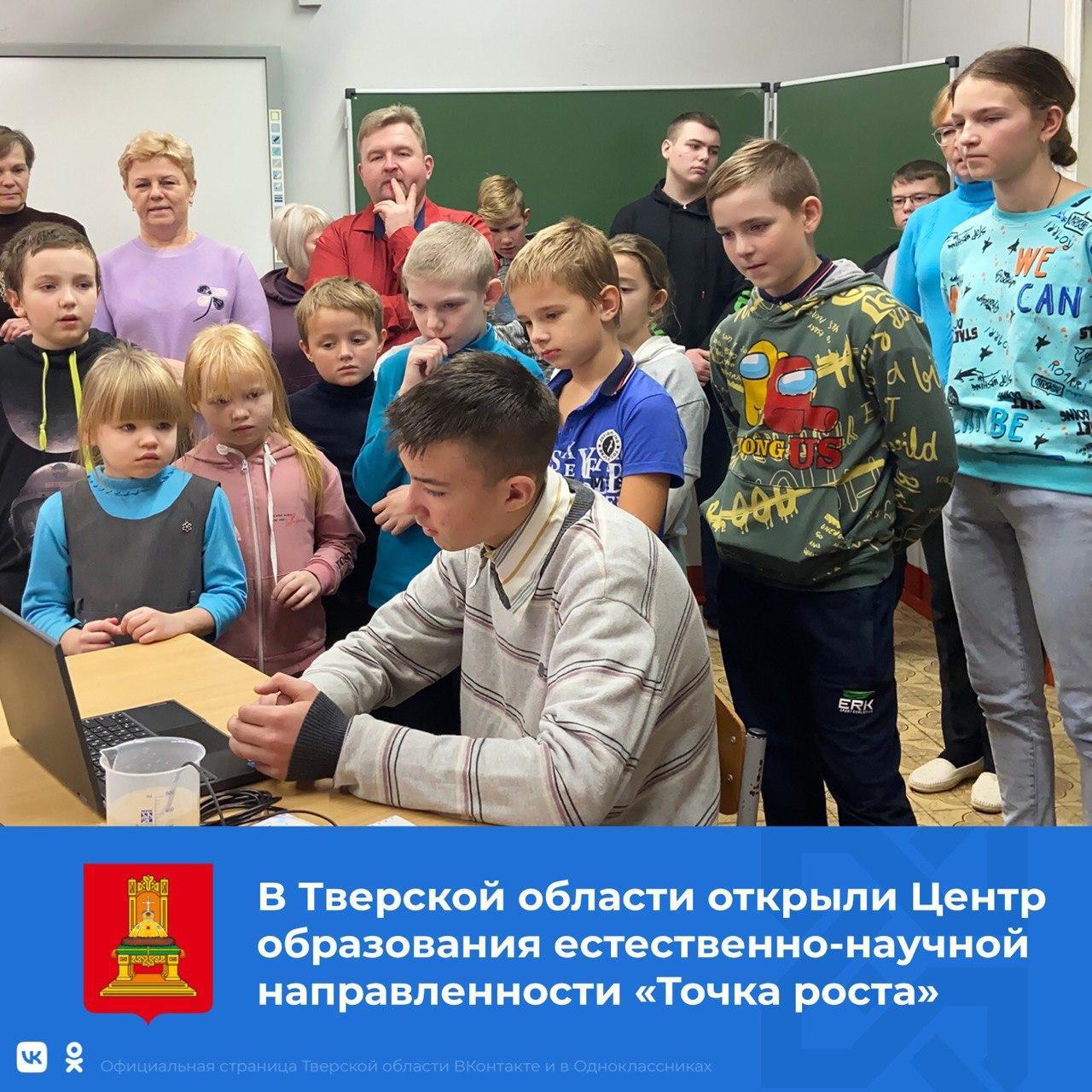 